3A Ellipses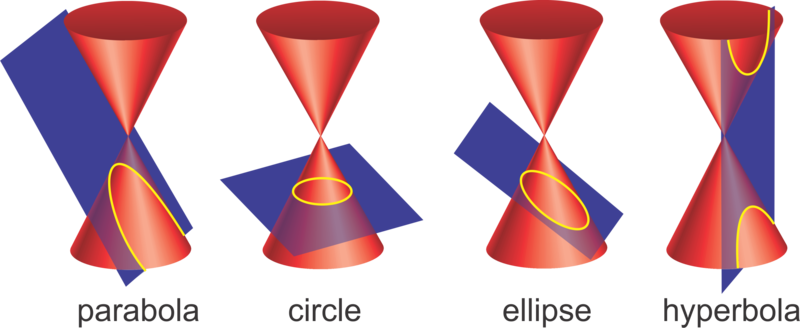 The ellipse  has equation 
.Sketch .Write down its parametric equations.The ellipse  has parameter equations:Determine its Cartesian equation.